CRITERIOS  PARA EVALUAR EL LOGO Y SLOGAN REPRESENTATIVO DEL ESF 2011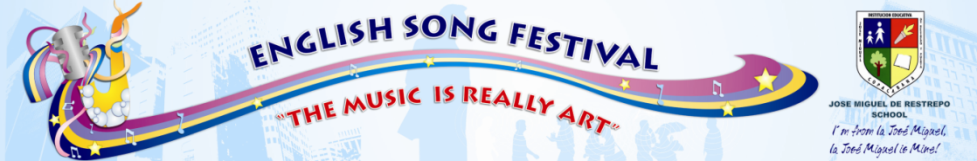 Señores jurados  los siguientes aspectos evalúan el logo y slogan de acuerdo con el documento entregado y publicado para la participación del concurso. INSTRUCTIVO:EL  MIERCOLES 15  JUNIO DE 2011 SE LES ENTREGARA 45 PROPUESTAS CON UN FORMATO QUE PROPORCIONA LOS NOMBRES DE LOS ESTUDIANTES Y  UNA COLUMNA QUE DEBE SER DILIGENCIADA CON EL PUNTAJE FINAL.LA FECHA LIMITE DE ENTREGA DEL FORMATO DILIGENCIADO CON LOS PUNTAJES  ES EL MIERCOLES  6 DE JULIO DE 2011. (SE LES SUGIERE ENTREGAR LOS RESULTADOS A TIEMPO PARA EVITAR INCOVENIENTES EN EL PROCESO)EVALUADAS LAS PROPUESTAS ESTAS SE DEBEN DEVOLUCIONAR A LOS ESTUDIANTES DEL COMITÉ LOGISTICO PARA UNA POSTERIOR APLICACIÓN.LOS RESULTADOS DE LAS TRES PROPUESTAS GANADORAS EN SU RESPECTIVO ORDEN 1, 2 Y 3 LUGAR  SERAN PUBLICADAS EN LAS CARTELERAS PRINCIPALES DE LA INSTITUCION Y EN LA PÁGINA: www.englishconexionambiente.jimdo.com EL DIA  13 DE JULIO DE 2011.CUALQUIER INQUIETUD POR FAVOR ENVIARLA AL CORREO englishsongfestival@hotmail.com.AGRADECEMOS SU VALIOSA COLABORACION Y POR CREER QUE LO MEJOR ESTA POR VENIR.SIN NINGUN OTRO PARTICULAR,LIC. OMAR SERNA                                      LIC.CARLOS ALVARADOCOMITÉ CENTRAL  Y LOGISTICO DEL ESF 2011CRITERIOSVALORACIONOriginalidad y creatividad.              20 puntosValor artístico y simbólico de la propuesta.20 puntosAdaptabilidad a cualquier medio  de difusión en la documentación del festival (web, carteleras, papelería, publicaciones, etc)20 puntosDiseño novedoso.20 puntosDescripción de la propuesta.20 puntosTOTAL100 PUNTOS